GUÍA DIGITAL N°2Tarea ASIGNATURA: Ciencias NaturalesCURSO:   1° AÑODOCENTE: Maribel Medina RebolledoSEMANA: 06 al 10 de AbrilOBJETIVO DE LA CLASE: Identificar y describir la ubicación y la función de los sentidos.ACTIVIDAD:Ahora te toca a ti demostrar tus habilidades… PAUSA ACTIVATe invito a realizar la siguiente pausa activa que te ayudara a relajar tu cuerpo, fortalecer tu mente para un mejor desempeño y bienestar a la hora de realizar las actividades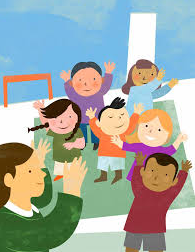 https://www.youtube.com/watch?v=-U3lItwFYNs&t=110sLee atentamente las preguntas planteadas y luego responde las preguntas en tu cuaderno de la asignatura, con letra clara para que pueda ser leída por otros con facilidad.  Recuerda que solo debes escribir en tu cuaderno fecha, objetivo de la clase (OA) y las respuestas.OA: Identificar y describir la ubicación y la función de los sentidos.PREGUNTAS: ¿Cuántos sentidos tenemos?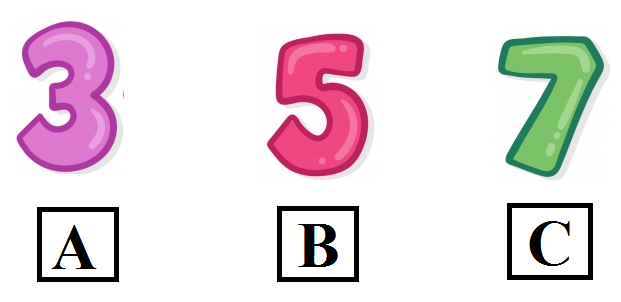 ¿Cuál es el órgano del sentido de la vista?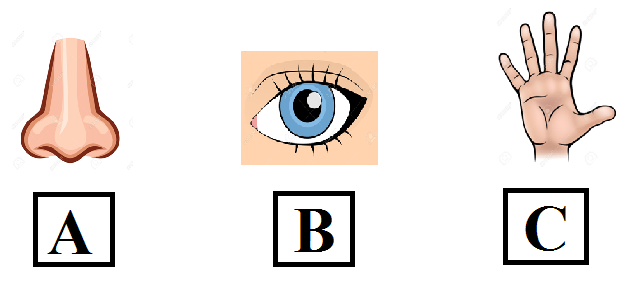 ¿Cuál es el órgano del sentido de la  audición?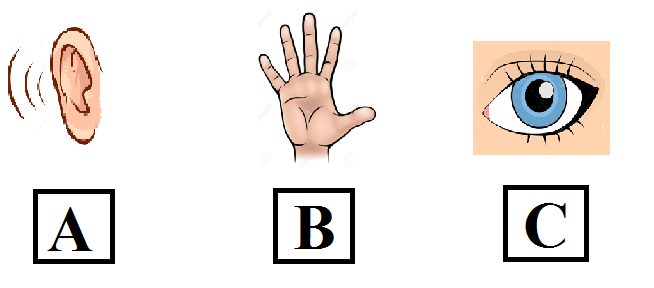 ¿Cuál es el órgano del sentido del tacto?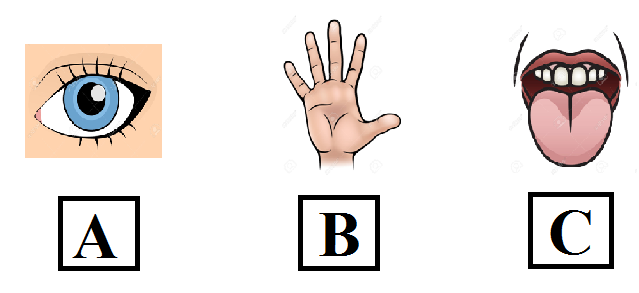 ¿Cuál es el órgano del sentido del gusto?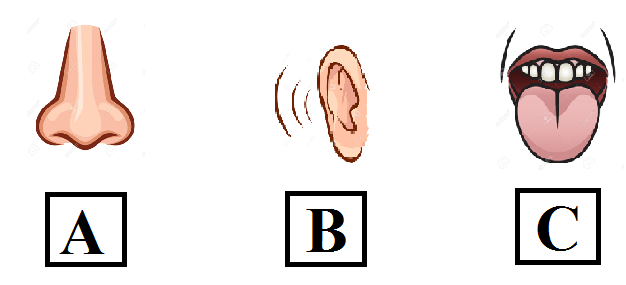 ¿Cuál es el órgano del sentido del olfato?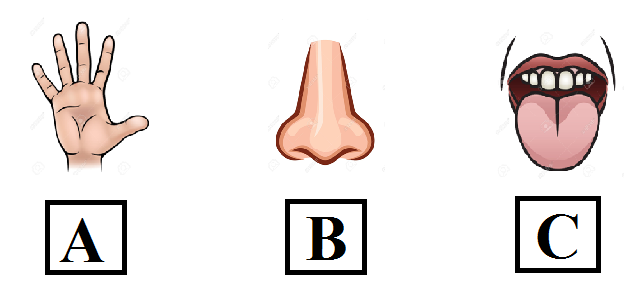 ¿En qué imagen se utiliza el sentido del gusto?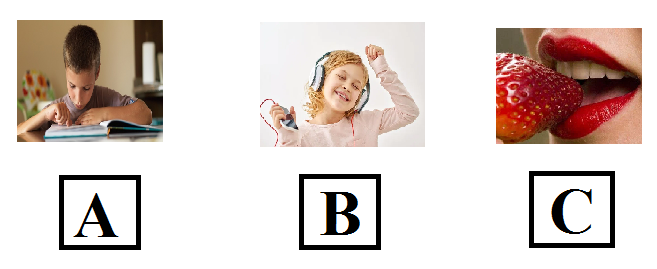 ¿En qué imagen se utiliza el sentido del olfato?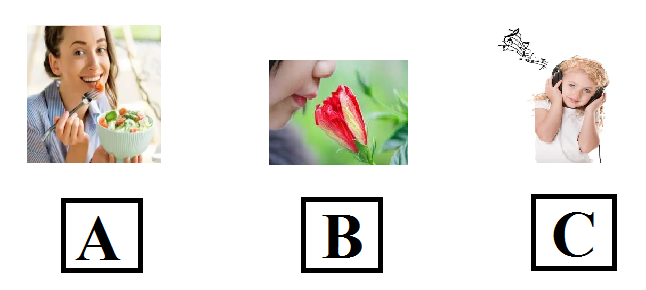 ¿En qué imagen se utiliza el sentido del tacto?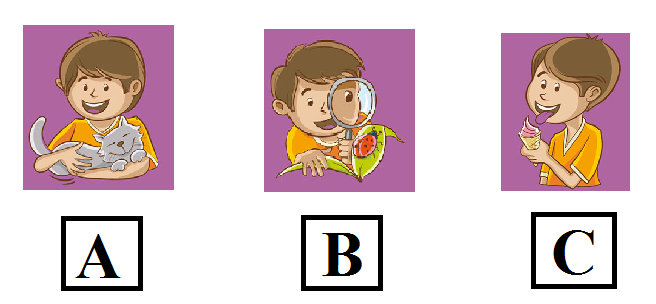 Estimado estudiante: Deseo de todo corazón te encuentres bienComo tú profesor: Confío en tu honestidad y necesito que utilices esta hoja al final de haber realizado tus ejercicios, ya que te entrego el solucionario con la finalidad que compares tu respuesta.SI TIENES TODO BIEN FELICITACIONES SI TE EQUIVOCASTE CONOCERÁS DONDE ESTUVO TU ERROR. FELICITACIONES POR TU HONESTIDAD TU ERES CAPAZ TEN PRESENTE…    DE LOS ERRORES SE APRENDESolucionario 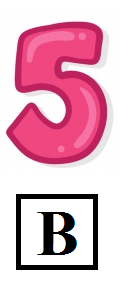 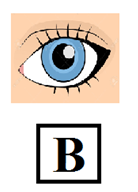 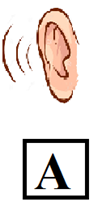 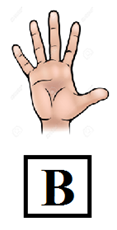 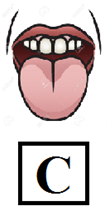 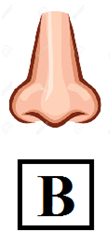 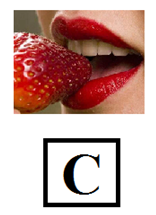 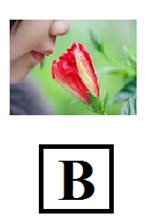 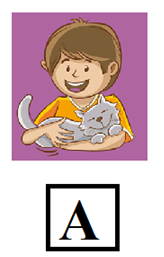 PAUSA ACTIVA PARA FINALIZARhttps://www.youtube.com/watch?v=A-dtvDa_IWc